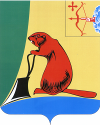 О внесении изменений в решение Тужинской районной Думы от 06.04.2012 №16/110 «Об утверждении муниципальной целевой программы «Комплексное развитие систем коммунальной инфраструктуры Тужинского района» на 2012-2015 годы»В соответствии со статьей 35 Федерального закона от 06.10.2003 N 131-ФЗ «Об общих принципах организации местного самоуправления в Российской Федерации», статьей 21 Устава муниципального образования Тужинский муниципальный район, районная Дума РЕШИЛА:1. Внести в решение Тужинской районной Думы  от 06.04.2012 №16/110 «Об утверждении муниципальной целевой программы «Комплексное развитие систем коммунальной инфраструктуры Тужинского района» на 2012 - 2015 годы» (далее – Решение), следующие изменения:1.1 Строку паспорта муниципальной целевой программы «Комплексное развитие систем коммунальной инфраструктуры Тужинского района» на 2012-2015 годы (далее – Программа), утвержденной пунктом 1 Решения, изложить в новой редакции. Прилагается.1.2 Раздел 9 Программы изложить в следующей редакции:«9. Источники финансирования Программы      Финансирование Программы предусматривается следующим образом:        - средства районного бюджета 1850,000 тыс. руб;        - средства бюджетов поселений 2587,985 тыс. руб;        - средства областного бюджета 9447,266 тыс. руб;        - средства получаемые за счет инвестиционных надбавок к тарифам на коммунальные услуги и за счет тарифов на подключение 1000,000 тыс. руб;    - средства предприятий ЖКХ и иные внебюджетные средства 1296,497 тыс. руб (без средств от инвестиционных надбавок и тарифов на подключение)».1.3 Приложение 1 и приложение 2 к  Программе изложить в новой редакции. Прилагаются.2. Контроль за выполнением настоящего решения возложить на администрацию района (Видякина Е.В.).3. Обнародовать настоящее решение в установленном порядке.4. Настоящее решение вступает в силу со дня его официального обнародования.Глава района		Л.А. ТрушковаПриложение к решению Тужинской  районной Думыот 01.10.2012 № 20/140ТУЖИНСКАЯ РАЙОННАЯ ДУМА КИРОВСКОЙ ОБЛАСТИРЕШЕНИЕТУЖИНСКАЯ РАЙОННАЯ ДУМА КИРОВСКОЙ ОБЛАСТИРЕШЕНИЕТУЖИНСКАЯ РАЙОННАЯ ДУМА КИРОВСКОЙ ОБЛАСТИРЕШЕНИЕТУЖИНСКАЯ РАЙОННАЯ ДУМА КИРОВСКОЙ ОБЛАСТИРЕШЕНИЕТУЖИНСКАЯ РАЙОННАЯ ДУМА КИРОВСКОЙ ОБЛАСТИРЕШЕНИЕТУЖИНСКАЯ РАЙОННАЯ ДУМА КИРОВСКОЙ ОБЛАСТИРЕШЕНИЕот01.10.2012№20/140пгт ТужаКировской области пгт ТужаКировской области пгт ТужаКировской области пгт ТужаКировской области «Финансовые средства необходимые для реализации Программы»Приложение 2 к муниципальной целевой программе "Комплексное развитие коммунальной инфраструктуры Тужинского района" на 2012-2015 годыПриложение 2 к муниципальной целевой программе "Комплексное развитие коммунальной инфраструктуры Тужинского района" на 2012-2015 годыПриложение 2 к муниципальной целевой программе "Комплексное развитие коммунальной инфраструктуры Тужинского района" на 2012-2015 годыПриложение 2 к муниципальной целевой программе "Комплексное развитие коммунальной инфраструктуры Тужинского района" на 2012-2015 годыПриложение 2 к муниципальной целевой программе "Комплексное развитие коммунальной инфраструктуры Тужинского района" на 2012-2015 годыПриложение 2 к муниципальной целевой программе "Комплексное развитие коммунальной инфраструктуры Тужинского района" на 2012-2015 годыПриложение 2 к муниципальной целевой программе "Комплексное развитие коммунальной инфраструктуры Тужинского района" на 2012-2015 годыПриложение 2 к муниципальной целевой программе "Комплексное развитие коммунальной инфраструктуры Тужинского района" на 2012-2015 годыПриложение 2 к муниципальной целевой программе "Комплексное развитие коммунальной инфраструктуры Тужинского района" на 2012-2015 годыСводная таблица по финансированию ПрограммыСводная таблица по финансированию ПрограммыСводная таблица по финансированию ПрограммыСводная таблица по финансированию ПрограммыСводная таблица по финансированию ПрограммыСводная таблица по финансированию ПрограммыСводная таблица по финансированию ПрограммыСводная таблица по финансированию ПрограммыСводная таблица по финансированию ПрограммыНаименование услугиСроки выполнения работИсточники финансированияИсточники финансированияИсточники финансированияИсточники финансированияИсточники финансированияИсточники финансированияВсего по году тыс. руб Наименование услугиСроки выполнения работБюджетные средства, тыс. рубБюджетные средства, тыс. рубБюджетные средства, тыс. рубБюджетные средства, тыс. рубОрганизации  коммунального комплекса, тыс. рубОрганизации  коммунального комплекса, тыс. рубВсего по году тыс. руб Наименование услугиСроки выполнения работРайонный бюджетБюджет поселенийМестный бюджетОбластной бюджетВсегоВ т.ч . за счет инвестиционных надбавок и тарифа на подключениеВсего по году тыс. руб 1. Электроснабжение2013200,000200,000200,0001. Электроснабжение20141000,0001000,0001000,0001. Электроснабжение201575,00075,000675,000750,000Итого по электроснабжениюИтого по электроснабжению275,000275,000675,0001000,0001000,0001950,0002. Теплоснабжение2.1. Модернизация котельных и систем отопения2012981,335981,3351220,746258,1672460,2482.1. Модернизация котельных и систем отопения2013400,000120,000520,0001020,000220,0001760,0002.1. Модернизация котельных и систем отопения2014600,000600,000600,0002.1. Модернизация котельных и систем отопения2015700,000100,000800,000850,00050,0001700,000Итого по котельным Итого по котельным 1700,0001201,3352901,3353090,746528,1676520,2482.2. Модернизация тепловых сетей2012150,000150,000150,0002.2. Модернизация тепловых сетей2013150,00090,000240,000765,00045,0001050,0002.2. Модернизация тепловых сетей201470,00070,000595,00035,000700,0002.2. Модернизация тепловых сетей201584,00084,000714,00042,000840,000Итого по тепловым сетямИтого по тепловым сетям150,000394,000544,0002074,000122,0002740,000Итого по теплоснабжениюИтого по теплоснабжению1850,0001595,3353445,3355164,746650,1679260,2483.1. Водоснабжение и водоотведение3.1. Водоснабжение и водоотведение3.1. Модернизация и расширение сетей водоснабжения201280,00080,00040,000120,0003.1. Модернизация и расширение сетей водоснабжения2013190,000190,00060,000310,0003.1. Модернизация и расширение сетей водоснабжения20143.1. Модернизация и расширение сетей водоснабжения2015100,000100,000850,00050,0001000,000Итого по водоснабжениюИтого по водоснабжению370,000370,000850,000150,0001370,0003.2. Модернизация и расширение канализационных сетей2013292,650292,6502487,520146,3302926,500Итого по водоотведениюИтого по водоотведению292,650292,6502487,520146,3302926,5004. Утилизация твердых бытовых отходов4. Утилизация твердых бытовых отходов4.1. Развитие системы вывозки ТБО2012350,000350,0004.1. Развитие системы вывозки ТБО201455,00055,000270,000325,000Итого по ТБОИтого по ТБО55,00055,000270,000350,000675,000Итого по ПрограммеИтого по Программе1850,0002587,9854437,9859447,2662296,4971000,00016181,748